采购需求一、商务要求：服务内容桐城师范高等专科学校2024年招生宣传服务采购，主要内容为桐城师范高等专科学校2024年分类考试招生宣传和普通高考招生宣传。服务需求其他需求提供的服务方案要科学合理，内容要全面，配置专业的服务团队。供应商运营的网站具有互联网信息办或者主管部门颁发的信息服务许可证，能够提供安徽省内本地化服务。供应商具有类似的高校招生宣传的合作协议，至少提供三份以上与其他高校的合作协议扫描件或影印件。本项目需提供以下样品：投标单位必须提供样品，若不提供，作无效标处理。（1）招生简章尺寸：426cm*291cm，三折页形式，200g铜版纸。（2）无纺布手拎袋12安A级帆布加厚，正反印字；40cm×30cm×10cm；含设计。（3）定制宣传笔金属挂钩；笔杆长约140mm，笔芯0.5mm；笔芯颜色 黑色；参考样式如下：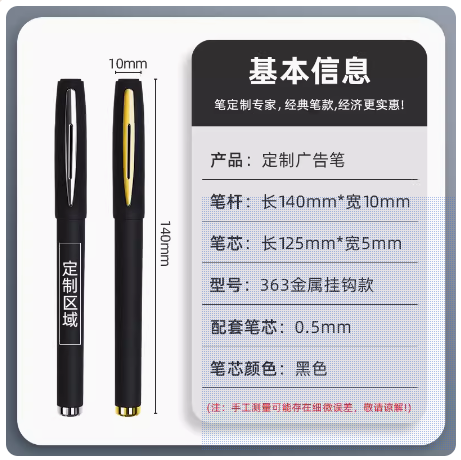 （4）定制钥匙扣： 亚克力透明材质；双层板双面图案；最长边不超过5cm；参考如下：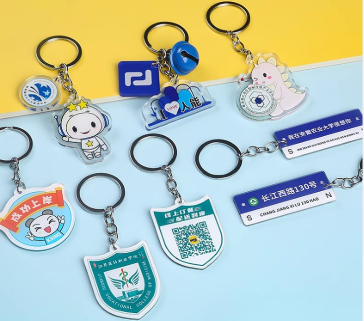 五.供货周期、交货方式及交货地点：（1）供货周期：2024年上半年，因上半年主要涉及到分类考试招生（1-3月份）、普通高考招生（5-6月份），这些环节中都需要不定期设计和印制招生宣传材料，因此交付时间以及供货分布在整个上半年中，需根据招标方规定的时间进行交付（最终以实际需求为准）。（2）交货方式：安排专人免费送货上门，并搬运至招标方指定位置。（3）交货地点：按照招标方要求配送到指定位置。招生宣传服务采购内容序号条款名称具体要求内容1付款方式验收合格后一次性付清合同价款2服务地点桐城师范高等专科学校3服务期限自2024年3月-8月序号服务内容服务要求项1线下进校园宣传1.分类考试招生线路宣传：供应商提供4条线下进入安徽省高中（中职）宣传线路，每条线路不少于14场、总场次不少于56场的招生宣传活动。2.秋季高招线路宣传：供应商提供4条线下进入安徽省高中的宣传线路，每条线路不少于8场、总场次不少于32场的招生宣传活动。3. 供应商于3-4月、6-7月份在不少于200所安徽省高中（中职）学校张贴学校招生宣传海报，每期宣传海报张贴时间不少于1个月。12招生印刷品整体策划设计制作1.分类考试招生和秋季高招简章（尺寸：426cm*291cm，三折页形式，根据学校具体内容设计，200g铜版纸，各10000份）；2.宣传易拉宝（分类考试招生和秋季高招），尺寸：200cm*80cm，各6个 ；3.宣传大海报200张，分类考试招生和秋季高招各100张，尺寸：90cm*60cm。13招生宣传品定制定制具有学校特色、实用强的纪念品：帆布袋、笔、钥匙扣，印有学校标识，各1000份。14线上宣传1．智能问答系统为我校开通智能问答系统1年，可自动识别并回复考生问题，同时可在百度等主流搜索引擎中为该系统提供考生咨询入口，后台支持多维度数据总结分析。2．提高院校曝光锁定安徽省考生及家长，通过特殊设计展示，吸引考生及家长关注，提高我校曝光度，展示不少于4周时间。3．精准生源引流①在与我校往年录取分数相近的院校中，向安徽省优质生源精准推荐我校招生信息1年②在高考相关的志愿填报APP平台（下载不低于一千万）中，锁定安徽省我校目标生源，将我校招生信息精准推送一次。4．电子招生简章5．抖音信息流广告精准定投抖音小视频推广至少100万次，微信朋友圈曝光至少20万次以上（含文案撰写、招生宣传图片设计和招生宣传视频制作，负责运营维护和客服支持）。15服务报告项目完成后须提供完整的项目服务报告。1序采购项目项目需求数量单价（元）总价（元）1线路宣传分类考试招生线路宣传：供应商提供4条线下进入安徽省高中（中职）宣传线路，每条线路不少于14场、总场次不少于56场的招生宣传活动。秋季高招线路宣传：供应商提供4条线下进入安徽省高中的宣传线路，每条线路不少于8场、总场次不少于32场的招生宣传活动。8条2海报宣传供应商于3-4月、6-7月份在不少于200所安徽省高中（中职）学校张贴学校招生宣传海报，宣传材料张贴时间不少于1个月。2期3招生印刷品整体策划设计制作分类考试招生和秋季高招简章（尺寸：426cm*291cm，三折页形式或者840cm*285cm，四折页形式，根据学校具体内容设计，200g铜版纸，各10000份）；宣传易拉宝（分类考试招生和秋季高招），尺寸：200cm*80cm，各6个 ；宣传大海报200张，分类考试招生和秋季高招各100张，尺寸：90cm*60cm。4定制招生宣传品定制具有学校特色、实用强的纪念品（帆布袋、笔、钥匙扣），印有学校标识。1000份5线上宣传1、智能问答系统为我校开通智能问答系统1年，可自动识别并回复考生问题，同时可在百度等主流搜索引擎中为该系统提供考生咨询入口，后台支持多维度数据总结分析。2、提高院校曝光锁定安徽省考生及家长，通过特殊设计展示，吸引考生及家长关注，提高我校曝光度，展示不少于4周时间。3、精准生源引流①在与我校往年录取分数相近的院校中，向安徽省优质生源精准推荐我校招生信息1年②在高考相关的志愿填报APP平台（下载不低于一千万）中，锁定安徽省我校目标生源，将我校招生信息精准推送一次。4、电子招生简章5、抖音信息流广告精准定投抖音小视频推广至少100万次，微信朋友圈曝光至少20万次以上（含文案撰写、招生宣传图片设计和招生宣传视频制作，负责运营维护和客服支持）。16项目服务报告提供完整的项目服务报告提供完整的项目服务报告提供完整的项目服务报告提供完整的项目服务报告合计合计合计